ANKIETA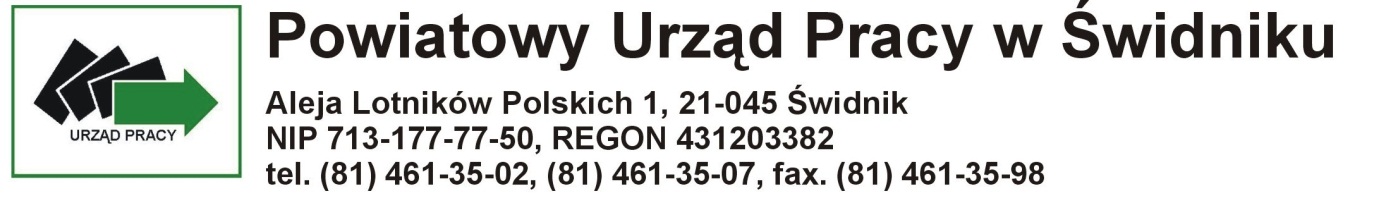 Dla osób zainteresowanych rozpoczęciem działalności gospodarczej w 2017 r. 
Czy jest Pan/Pani osobą bezrobotną?*:TAK	NIE	Czy prowadził Pan/Pani wcześniej działalność gospodarczą?*:TAK	 NIE	 Czy uzyskał Pan/Pani wcześniej środki na rozpoczęcie działalności gospodarczej? *:TAK	 NIE	Proszę podać kod PKD oraz krótko opisać planowaną działalności gospodarczą:  ……………………………………………………………………………………………………………………………………………………………………………………………………………………………………………………………………………………………….………………………………………………………………………………………………………………………………………………………………………………………………………………………………………………………………………………………………………………………………………………………………………………………………………………………………………………Czy posiada Pan/Pani  udokumentowane doświadczenie zawodowe lub wykształcenie zgodne z planowaną działalnością?*:doświadczenie zawodowe	 TAK                NIE wykształcenie 			 TAK                NIE Proszę wymienić ………………………………………………………………………………………………………………………………………………………………………………………………………………………………………………………………………………………………………………………………………………………………………………………………………………………………………………………………………………………………………………………………………………………………………………………………………………………………………………………………………………………………………………………………………………………………………………………………………………………………Proponowana forma zabezpieczenia zwrotu środkówBlokada środków na rachunku bankowym Weksel In blanco z poręczycielami**Akt notarialny o poddaniu się egzekucji przez dłużnikaPlanowany termin rozpoczęcia działalności gospodarczej ……………………………………………………….Jaką kwotą dofinansowania jest Pan/Pani zainteresowany/a *14 000,00 zł16 000,00 zł18 000,00 zł  Czy jeżeli kwota dostępna w ramach dofinansowania będzie kwotą niższą niż  zadeklarowana przez Pana/Panią w pkt.8 to nadal będzie Pan/Pani zainteresowany/a  otrzymaniem dofinansowania w roku bieżącym ?  TAK	   NIE	…………………………………….
              podpis *Zaznaczyć właściwe**Poręczyciel z dochodem minimum 2800 zł brutto, lub dwóch poręczycieli z dochodem minimum 2 000,00 zł brutto. Imię i nazwiskoData urodzeniaAdres Miejscowość:Ulica:Kod pocztowy:Telefon kontaktowy (komórkowy, stacjonarny)